Spelling Test: Year 3 
Given: 05.10.21
Test: 12.10.21
Rule: Words with endings that sound like /ch/ is
often spelt –’tu re’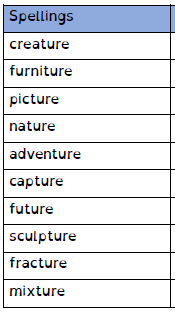 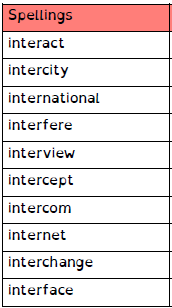 